Partner Throw Sit ups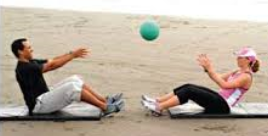 Partner Trunk Twist 2 hands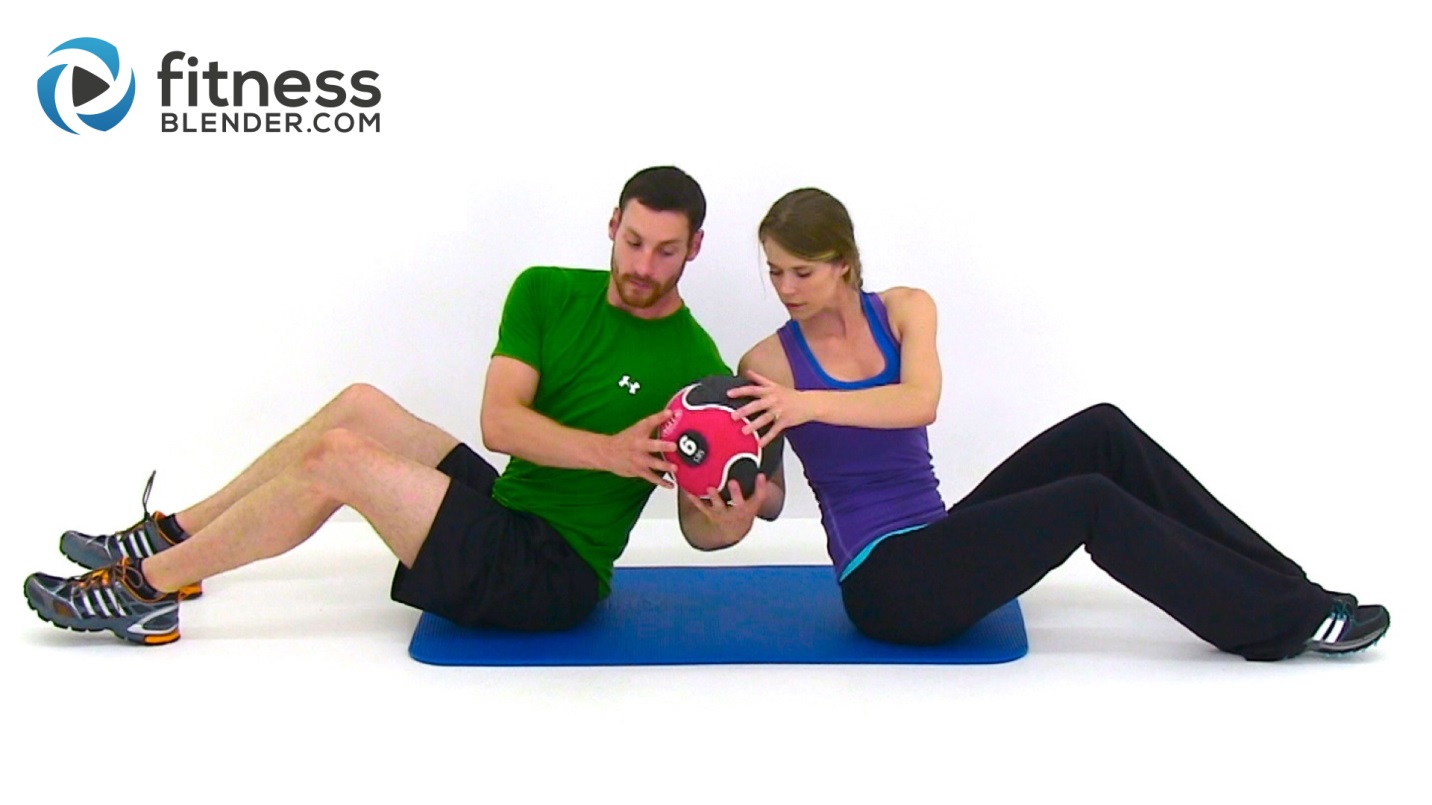 Plank Hockey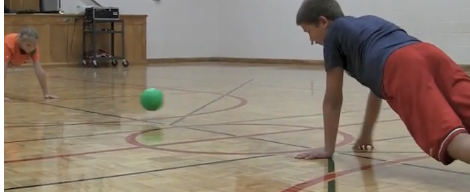 Try to score a goal!Partner Plank Fives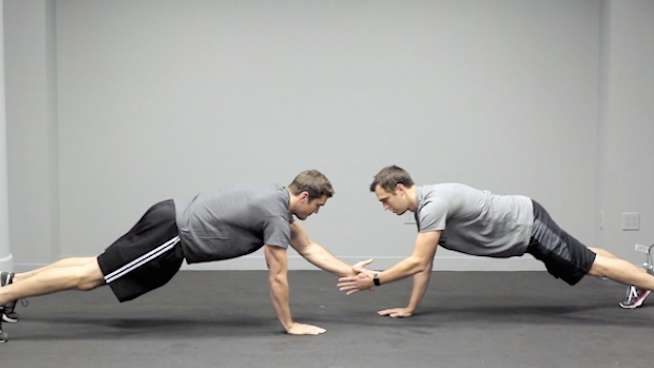 Partner Wall Sit Pass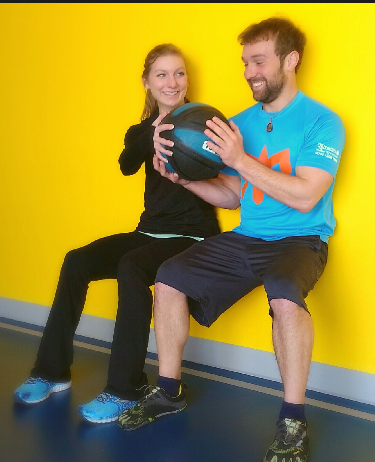 Partner Jog Around Track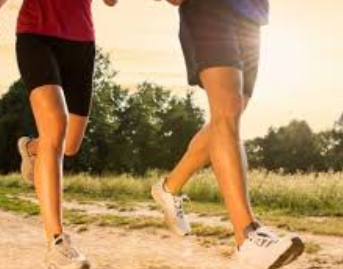 Mirror Jumping Jacks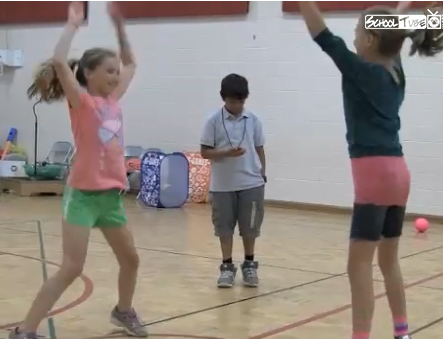 Slide and Catch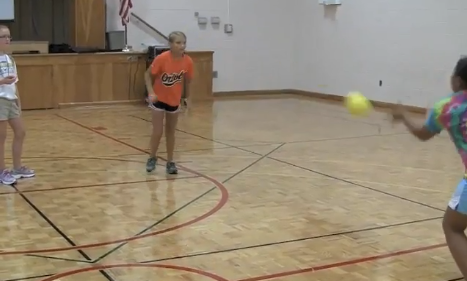 Partner Back to Back Squats 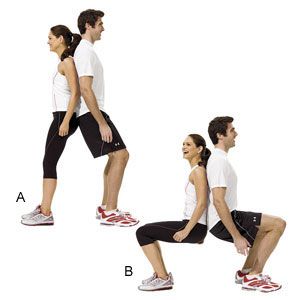 Partner Squats Holding Hands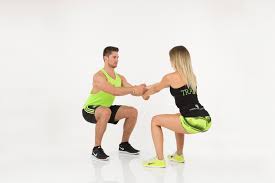 Wheel Barrow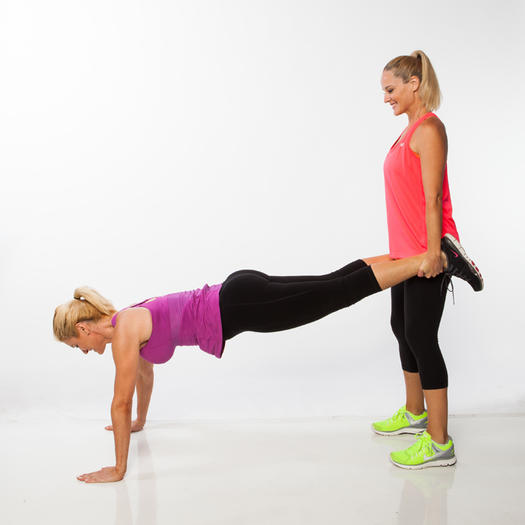 Squat High Fives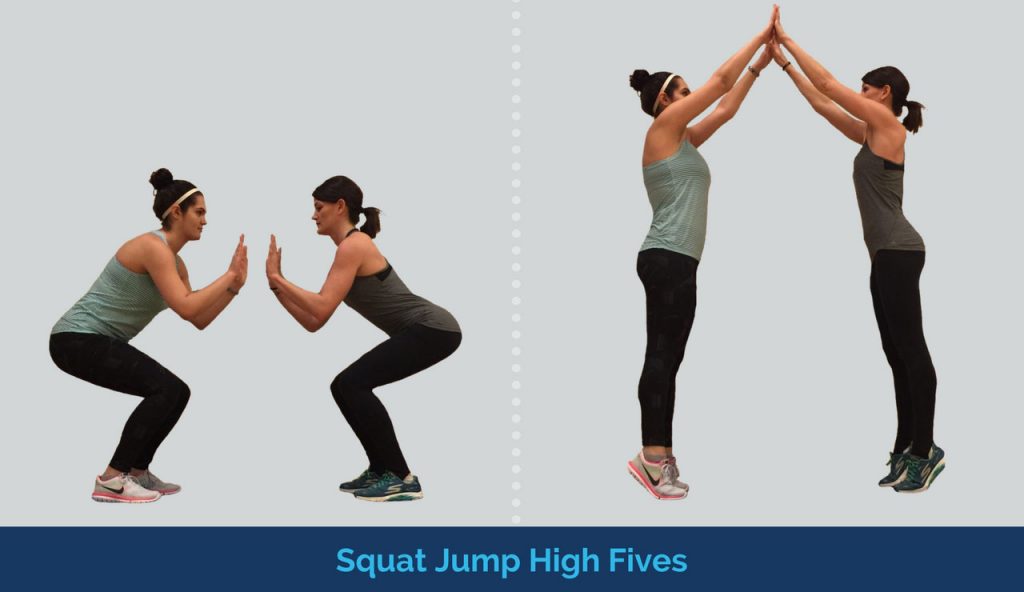 Ball Pass Feet Up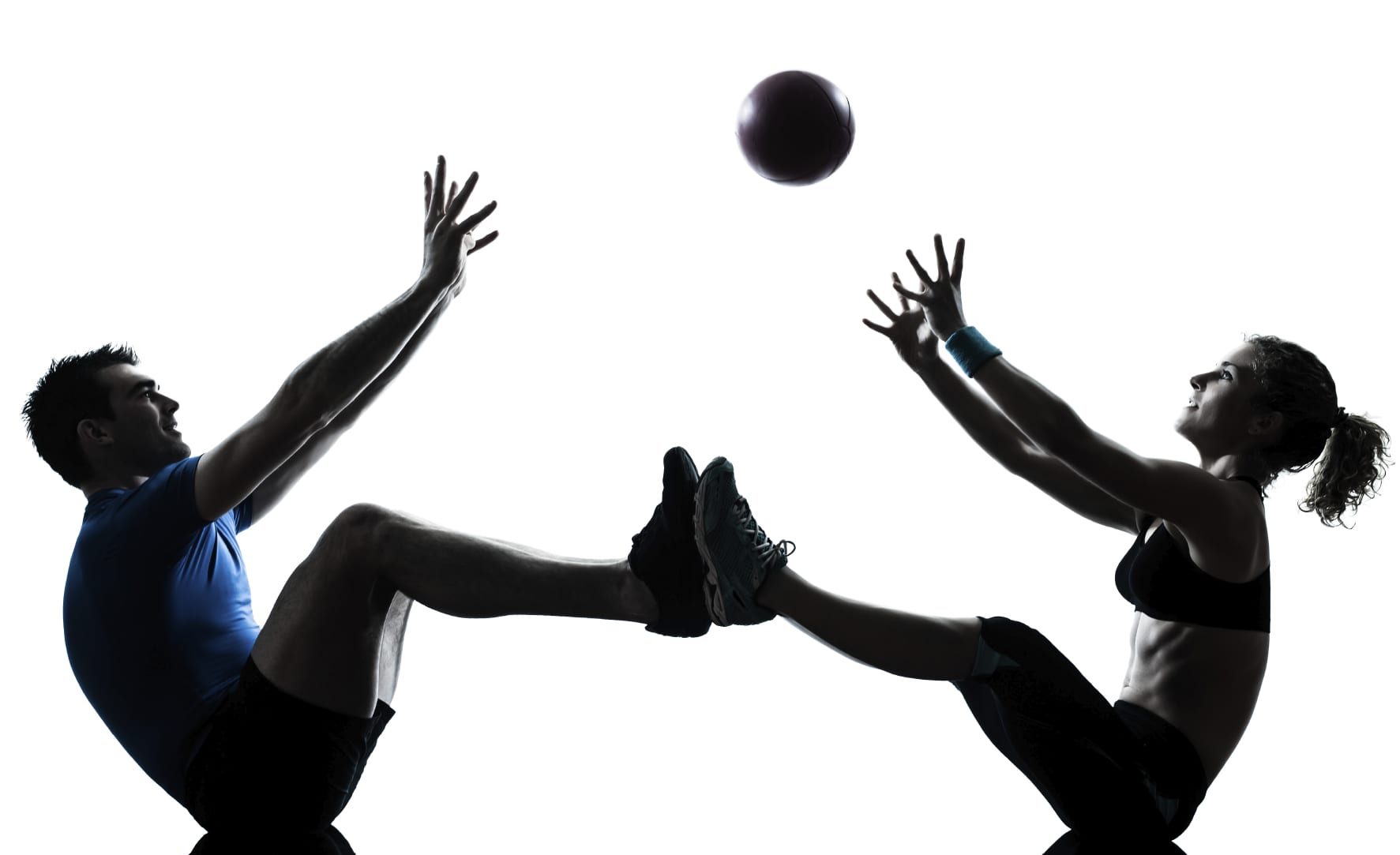 Medicine Ball Pass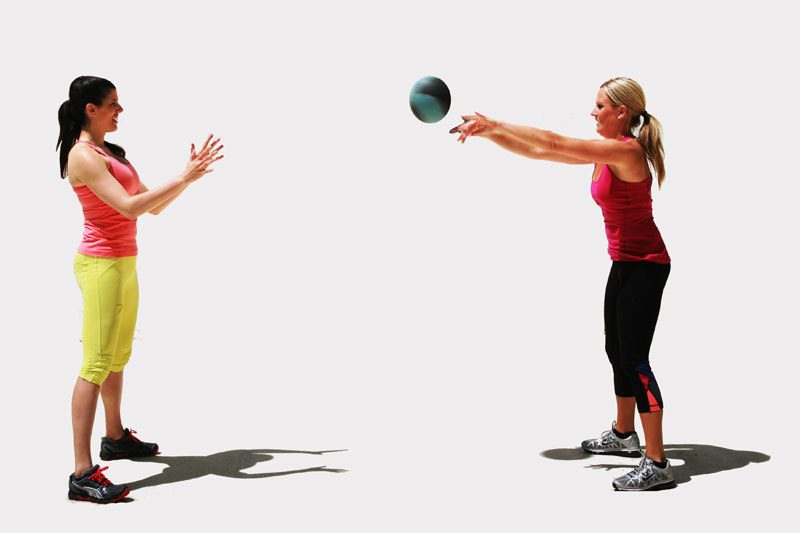 You Lay Them Down & You Stand Them Up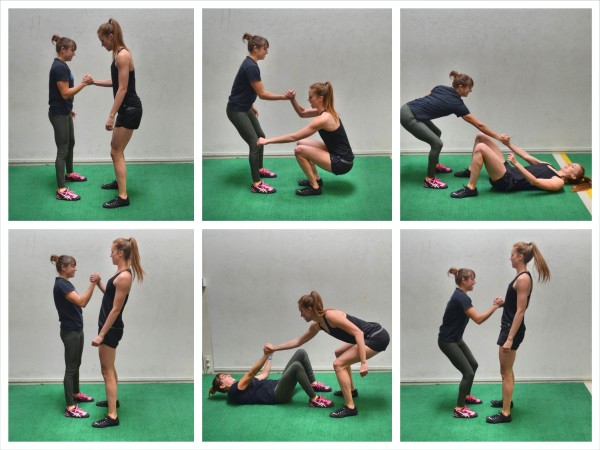 Crab Feet Fives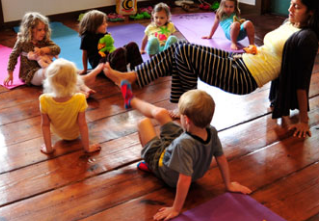 